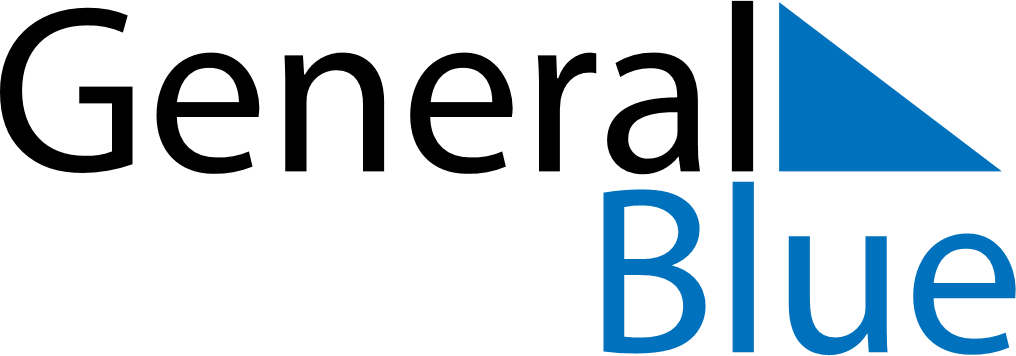 February 2027February 2027February 2027February 2027JapanJapanJapanSundayMondayTuesdayWednesdayThursdayFridayFridaySaturday12345567891011121213Foundation Day14151617181919202122232425262627Emperor’s Birthday28